Tacuarembó, 31 de octubre  de 2018.Señor Edil DepartamentalDon ……………………P R E S E N T E                              Se cita a Ud., en su calidad de integrante de la Junta Departamental de Tacuarembó, para la Sesión Ordinaria a realizarse el día Jueves 1 de noviembre, a la hora 21:00, a fin de considerar el siguienteO R D E N     D E L     D I A1º.-  Consideración y aprobación Acta Nº 37, Sesión Ordinaria de 25 de octubre de 2018.2º.-  Asuntos Entrados.3º.- Informe de la Comisiòn de Coordinaciòn en el desempeño de la funciòn de los Ediles, correspondiente a gastos realizados en el mes de Octubre del presente año.4º.-  Informe Nº 30, de Comisión de Legislación, Trabajo, Reglamento y Asuntos Internos, referente al Expediente Interno Nº 151/18 caratulado “Intendencia Departamental de Tacuarembó eleva Expediente Nº 2020/18, referente a solicitud de la Liga Isabelina de Fútbol, sobre el  préstamo de uso en calidad de comodato de los padrones 2019 y 3322, de la localidad de Paso de los Toros, propiedad de la Intendencia Departamental”.                                 Saluda atte.                                                                             DARDO A. LOPEZ RODRIGUEZ                                                                                  Director General de SecretaríaDGS/rpm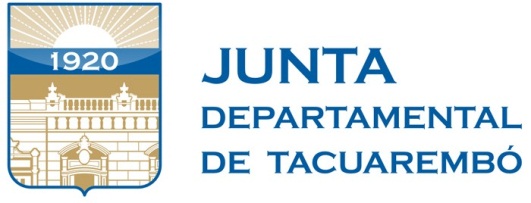 Señor Edil Departamental:                                    Se recuerda a Ud., que el Jueves 1º de noviembre, a partir de las 19:00 horas, en la Sala de Sesiones “Gral. José Artigas”, se brindará por parte de técnicos de la empresa UPM, una charla informativa, con la finalidad de presentar las principales características del proyecto y potenciales impactos para el país y la región, ante la posible instalación de una nueva planta de celulosa de última generación.